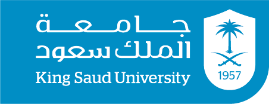 تقرير مفصل عن مؤسسة التدريبأولاً / البيانات الأولية :أسم المؤسسة :أرقام للتواصل وأوقات الدوام:الهيكل التنظيمي:مجال العمل:الخدمات المقدمة في المؤسسة:السياسات والأنظمة:المستفيدين:الإمكانيات والموارد:ثانياً : نبذة عن قسم الخدمة الاجتماعية و أدوار الأخصائي الاجتماعي في المؤسسة :الهيكل التنظيمي لقسم الخدمات الاجتماعية في المؤسسة:عدد الاخصائيات الاجتماعيات في المؤسسة:أدوار الاخصائية الاجتماعية في المؤسسة:الموارد المجتمعية التي يمكن التعاون معها:ثالثاً : الانطباعات الأولية عن المؤسسة( السلبيات والايجابيات) :